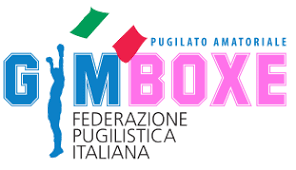 RIUNIONE DEL: _______________   A: ________________________________   ASD ORGANIZZATRICE: __________________________JUNIOR MASCHILE: 13 anni compiuti / 17 anni fino al compimento del 18° anno  –  (3x 1’)JUNIOR FEMMINILE: 13 anni compiuti / 17 anni fino al compimento del 18° anno  –  (3x1’)SENIOR MASCHILE: 18 anni compiuti / 35 anni da compiere nell'anno cui il tesseramento si riferisce –  (3x1')SENIOR FEMMINILE:  18 anni compiuti / 35 anni da compiere nell'anno cui il tesseramento si riferisce  –  (3x1’) MASTER MASCHILE: 36 anni / 50 anni da compiere nell'anno cui il tesseramento si riferisce –  (3x1’)MASTER FEMMINILE: 36 anni / 50 anni da compiere nell'anno cui il tesseramento si riferisce  –  (3x1’)OVER MASCHILE: 51 anni / 65 anni da compiere nell'anno cui il tesseramento si riferisce –  (3x1’)OVER FEMMINILE: 51 anni / 65 anni da compiere nell'anno cui il tesseramento si riferisce  –  (3x1’)IL TECNICO RESPONSABILE                 _________________________N°COGNOMESOCIETA’45/5555/6565/7575/85+ 85N°COGNOMESOCIETA’45/5555/6565/7575/85+ 85N°COGNOMESOCIETA’45/5555/6565/7575/85+ 85N°COGNOMESOCIETA’45/5555/6565/7575/85+ 85N°COGNOMESOCIETA’45/5555/6565/7575/85+ 85N°COGNOMESOCIETA’45/5555/6565/7575/85+ 85N°COGNOMESOCIETA’45/5555/6565/7575/85+ 85N°COGNOMESOCIETA’45/5555/6565/7575/85+ 85